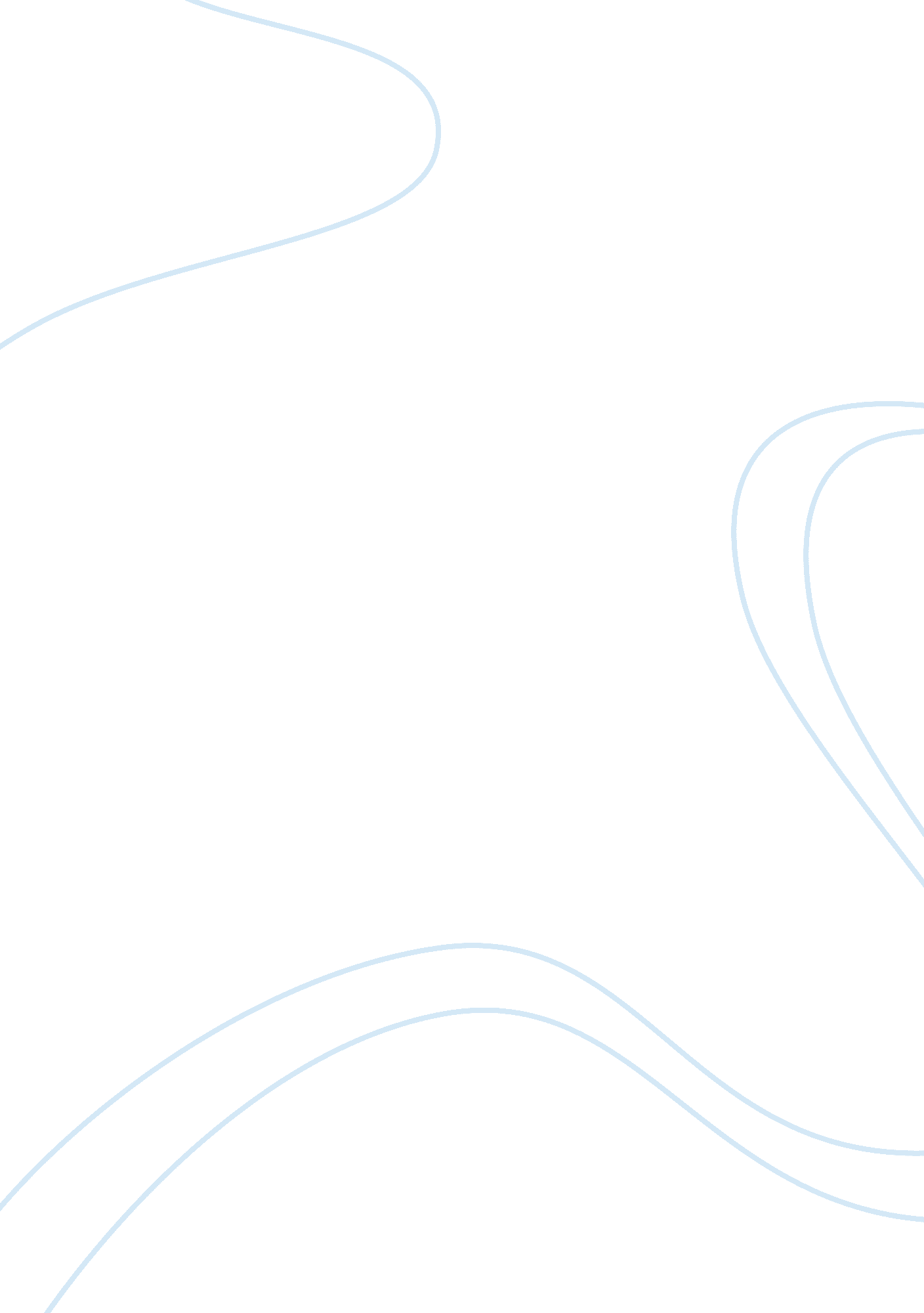 The life story of john locke the english philosopher and physicianProfession, Philosophers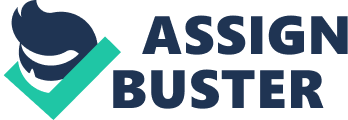 What is There to Tolerate? In the thoughts of the contemporary advocates of Liberalism, one of the most noticeable and extensive accomplishments of the Early Modern time period is the expression, protection, and justification of civil toleration. During the course of the seventeenth and eighteenth centuries, a number of distinct argumentative policies and approaches to preserve a moniker mechanism of Western liberal egalitarianism evolved. Some founded their denunciation of religious intolerance on mostly realistic reflections of the welfare and prosperity of the commonwealth. Others presented a more honorable and righteous justification of toleration, frequently founded on the uninfringeable rights of a person, namely: civil rights, constitutional rights, civil liberties, and basic human rights. Locke and Kant supplicated to the more ethical and religious cynicism of the time. Throughout history, a close relationship has existed amongst proponents of a system of metaphysical skepticism and activism of religious toleration. There are evident similarities between them almost to the degree that pious bigotry is grounded on a stable credence that one retains the certain religious difficulties, while the skeptical occurrence on intransigence might demonstrate a relaxed association. So, expressively, the refusal of arrogance could undeniably be favorable to the endorsement of spiritual modification. Nonetheless, skepticism gives the impression mainly unsuitable to the duty of increasing a vigorous theoretical defense of cynicism. Naturally, each of these resistances of acceptance and consideration, ascended in a precise historical background as a response to the predominant governmental and societal conditions in which they were transcribed. Frequently, Locke and Kant’s intentions were as much the creation of concrete political alteration as the appearance of nonconcrete philosophical attitude. Clearly, an appropriate interpretation of the writings cannot disregard the historical environment in which they were written. John Locke was born in August of 1632 after the separations generated by the Lutheran Reformation and the Counter-Reformation. After the separation, Europe was devastated by violence and a war broke out “ in the name of religion”, known as the Thirty Years War (1618-1648). John Locke was born when the conflict was fourteen years in and knew nothing but war. The Thirty Years War ended when he was around the age of 16. Due to being surrounded by war, Locke became highly aware of the dangerous influence of intolerance and pursued limiting this negative potency by re-examining the theological backgrounds of toleration and re-considering the relations concerning spiritual credence and governmental authority. War was not the only thing occurring as this time as “ Locke lived, as the Chinese curse goes, in interesting times. The 17th century in England was a time of war, taxes, religious intolerance and political shenanigans.” Locke wrote his Letters Concerning Toleration in the reverberation of the European wars dealing primarily with religion. He conveyed a definitive perception for religious tolerance. Three quarrels are fundamental, when it comes to religion. First off, earthly judges as well as human beings, cannot consistently assess the assertions of opposing religious viewpoints. Secondly “ enforcing a single ‘ true religion’ would not have the desired effect, because belief cannot be compelled by violence.” Finally, forcing religious equality would lead to added societal chaos than permitting diversity. Forcing religious views on someone would only create an unruly hatred toward the pusher and would eliminate any diversity that was developing. In contrast to the birth of Locke, Immanuel Kant was born in April of 1724 when the Enlightenment was in full swing. During the 18th Century, conversation of understanding and toleration was tangled with the opposing view of cynicism and to a further persistent analysis of totalitarianism in government. “ Voltaire (1694-1778), who expressed his admiration for the development of religious tolerance in England in his Philosophical Letters (1734), was extremely worried about the tendency of religion to become violent and intolerant. Moreover, he suffered under the intolerant hands of the French authorities: he was thrown in jail for his views and his books were censored and publicly burned.” Immanuel Kant was entering adolescence during the years that Voltaire was being oppressed and publicly humiliated stating his view. This exchange remained with Kant as he matured, leading his publications to be more developed and reasonable with justification compared to criticizing and disagreeing with the positions he did not have confidence in. Kant learned from great thinkers and curious minds such as Voltaire and strained to circumvent skepticism while concentrating on the “ limits of human knowledge” as well as the “ limits of political power.” In his paper, “ What is Enlightenment?” Kant contends for a progressive and tolerant practice of governmental command that would permit citizens to discuss anything amongst themselves, as long as they continued to be compliant to the governmental authority in place. Kant further clarifies his positions stated in “ What is Enlightenment?” throughout the course of several other books including Perpetual Peace and Religion within the Limits of Reason Alone. According to Kant, “ it is very harmful to propagate prejudices, because they finally avenge themselves on the very people who first encouraged them.” Public disputes and discussion hint to reality and that sovereigns ought to have nothing to dread after the reality. Kant disputes against religious intolerance by indicating that while we are confident of our ethical responsibilities, humans do not have complete confidence of God’s instructions. Therefore, religious belief that stresses an infringement of ethics can never be reasonable. In contrast, Locke states that he believes “ toleration to be the chief characteristical mark of the true church” and that “ no private person has any right in any manner to prejudice another person in his civil enjoyments” in his message, A Letter Concerning Toleration. Locke believes in a great degree of toleration, especially in those who credit themselves to be true, born again Christians. Religious devotees should not degrade themselves by adjudicating others and by being narrow-minded of what others do. Locke’s interpretation of impartiality was not restricted to the political jurisdiction; he also endorsed religious toleration. The only exception to Locke’s view of toleration is those who classify themselves as atheist, Catholics, and Muslims. Locke sustained universal toleration of alternative religious principles but fortified the ex-communication of those who did not believe. It seems unusual that Locke would include exceptions into his strong belief of toleration others. “ The irony is that it is his devout religious beliefs that lead him to the exclusion of atheists from societal favor.” Locke assumed that there is a separate and intimate assembly connecting faith and ethics. Basically, to Locke, if one does not believe in God or any higher and all-powerful being, one’s standards and principles would be debatable at best. Locke considers public discontent results from skirmishes caused by any official’s effort to preclude different convictions from being experienced, instead of tolerating their propagation. In contrast to the simplicity of Locke’s view of toleration, Kant establishes reciprocated admiration on ethical notions that stimulate and inspire conduct to treat others as equals with amalgamated and unending reverence. The requirement for liberality in partisan lifetime is similarly understandable on Kant’s explanation. “ In her essay ‘ The Use of Public Reason,’ Onora O’Neill argues that the requirement of toleration, ultimately, amounts to a requirement that establishes the means for open and honest communication between members of society.” The honorable and radical viewpoint of Immanuel Kant is a main foundation of intuition into the morals that reinforce toleration, mostly the significance of independence. Kant’s effort in this respect remains a foremost attitude of positioning in modern deliberations such as Rawls Liberalism. The sentiment of lenience is self-control. When we put up with a movement, we fight our longing to vehemently proscribe the appearance of accomplishments that we discover hostile. Theoretically, acceptance can be unspoken as a radical repetition directing at impartiality, detachment, or justice on the part of dogmatic mediators. These notions are correlated in that the objective of political participation is thoughtful limitation of the authority that political establishments have to refute the lifetime undertakings of its residents. Interrelated to understanding is the feature of forbearance, which can be distinct as a predisposition toward open-mindedness. Toleration is typically beached upon a postulation about the eminence of the independence of personalities. This supposition and the impression of toleration are dominant philosophies in contemporary liberal attitude and preparation. 